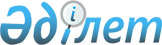 О внесении изменений в Решение Комиссии Таможенного союза от 20 сентября 2010 г. № 378Решение Коллегии Евразийской экономической комиссии от 31 мая 2022 года № 88.
      В соответствии с пунктом 2 статьи 8 Таможенного кодекса Евразийского экономического союза Коллегия Евразийской экономической комиссии решила:
      1. Внести в Решение Комиссии Таможенного союза от 20 сентября 2010 г. № 378 "О классификаторах, используемых для заполнения таможенных документов" изменения согласно приложению.
      2. Настоящее Решение вступает в силу по истечении 30 календарных дней с даты его официального опубликования. ИЗМЕНЕНИЯ, вносимые в Решение Комиссии Таможенного союза от 20 сентября 2010 г. № 378
      1. Подраздел 1.1 раздела 1 классификатора льгот по уплате таможенных платежей (Приложение 7) после позиции с кодом КИ дополнить позициями следующего содержания:
      2. В классификаторе категорий товаров, которые могут быть заявлены к выпуску товаров до подачи декларации на товары (Приложение 27) после позиции с кодом 02 дополнить позицией следующего содержания:
					© 2012. РГП на ПХВ «Институт законодательства и правовой информации Республики Казахстан» Министерства юстиции Республики Казахстан
				
      Председатель КоллегииЕвразийской экономической комиссии 

М. Мясникович
ПРИЛОЖЕНИЕ
к Решению Коллегии
Евразийской экономической комиссии
от 31 мая 2022 г. № 88
"Освобождение от уплаты ввозной таможенной пошлины в отношении товаров, используемых для производства и реализации продовольственной продукции, ввозимых на таможенную территорию Евразийского экономического союза в целях реализации мер, направленных на повышение устойчивости экономик государств – членов Евразийского экономического союза, и включенных в перечень согласно приложению № 2 к Решению Совета Евразийской экономической комиссии от 17 марта 2022 г. № 37
ЦР
Освобождение от уплаты ввозной таможенной пошлины в отношении товаров, используемых для производства электронной продукции, ввозимых на таможенную территорию Евразийского экономического союза в целях реализации мер, направленных на повышение устойчивости экономик государств – членов Евразийского экономического союза, и включенных в перечень согласно приложению № 4 к Решению Совета Евразийской экономической комиссии от 17 марта 2022 г. № 37
ЦЭ
Освобождение от уплаты ввозной таможенной пошлины в отношении товаров, используемых в целях развития цифровых технологий, ввозимых на таможенную территорию Евразийского экономического союза в целях реализации мер, направленных на повышение устойчивости экономик государств – членов Евразийского экономического союза, и включенных в перечень согласно приложению № 5 к Решению Совета Евразийской экономической комиссии от 17 марта 2022 г. № 37
ЦЦ
Освобождение от уплаты ввозной таможенной пошлины в отношении товаров, используемых для производства продукции легкой промышленности, ввозимых на таможенную территорию Евразийского экономического союза в целях реализации мер, направленных на повышение устойчивости экономик государств – членов Евразийского экономического союза, и включенных в перечень согласно приложению № 6 к Решению Совета Евразийской экономической комиссии от 17 марта 2022 г. № 37
ЦЛ
Освобождение от уплаты ввозной таможенной пошлины в отношении товаров, используемых для производства металлургической продукции, ввозимых на таможенную территорию Евразийского экономического союза в целях реализации мер, направленных на повышение устойчивости экономик государств – членов Евразийского экономического союза, и включенных в перечень согласно приложению № 7 к Решению Совета Евразийской экономической комиссии от 17 марта 2022 г. № 37
ЦМ
Освобождение от уплаты ввозной таможенной пошлины в отношении товаров, используемых в строительной отрасли, ввозимых на таможенную территорию Евразийского экономического союза в целях реализации мер, направленных на повышение устойчивости экономик государств – членов Евразийского экономического союза, и включенных в перечень согласно приложению № 8 к Решению Совета Евразийской экономической комиссии от 17 марта 2022 г. № 37
ЦС
Освобождение от уплаты ввозной таможенной пошлины в отношении товаров, используемых в транспортной отрасли, ввозимых на таможенную территорию Евразийского экономического союза в целях реализации мер, направленных на повышение устойчивости экономик государств – членов Евразийского экономического союза, и включенных в перечень согласно приложению № 9 к Решению Совета Евразийской экономической комиссии от 17 марта 2022 г. № 37
ЦТ
Освобождение от уплаты ввозной таможенной пошлины в отношении моторных транспортных средств с электрическими двигателями, классифицируемых кодом 8703 80 000 2 ТН ВЭД ЕАЭС и ввозимых в Республику Армения в количестве 7 тыс. штук в 2022 году и 8 тыс. штук в 2023 году, в Республику Беларусь – 10 тыс. штук в 2022 году и 15 тыс. штук в 2023 году, в Республику Казахстан – 10 тыс. штук в 2022 году и 15 тыс. штук в 2023 году, в Кыргызскую Республику – 5 тыс. штук в 2022 году и 10 тыс. штук в 2023 году 
ЦД".
"03
Товары, включенные в перечни согласно приложениям № 2, 4 – 9 к Решению Совета Евразийской экономической комиссии от 17 марта 2022 г. № 37".